Human rights impact assessment: decision-makingUse this exemplar to determine if your decision is compatible with human rights under the Human Rights Act 2019. In this example of an impact assessment, last row indicates where text can be inserted or chosen.NOTE: Some human rights have already been identified (below) as ones that could be affected in decisions about making changes to school hours. For each decision being made information can be removed or added as required.Human rights obligationsTo comply with the Human Rights Act 2019 (Qld) (the Act), as a public service employee you have to:think about human rights when you make decisions; andact and make decisions in a way that is consistent with human rights law (compatible with human rights).This applies when you deal directly with individuals, such as students and caregivers, or make a recommendation that will affect people. Your obligations also apply to internal policies and decisions, such as recruitment and other human resource matters. A breach of these obligations is unlawful. Read more about complying with the Act.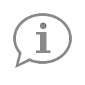      Using the impact assessment table 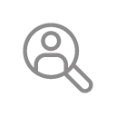 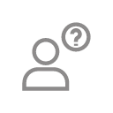 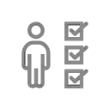 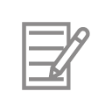 Human rights – summary and examples of potential limitationsThe below table outlines the 23 sections of human rights protected under the Act. Further information can be found at Queensland Human Rights Commission
and in the Guide: Nature and scope of the rights.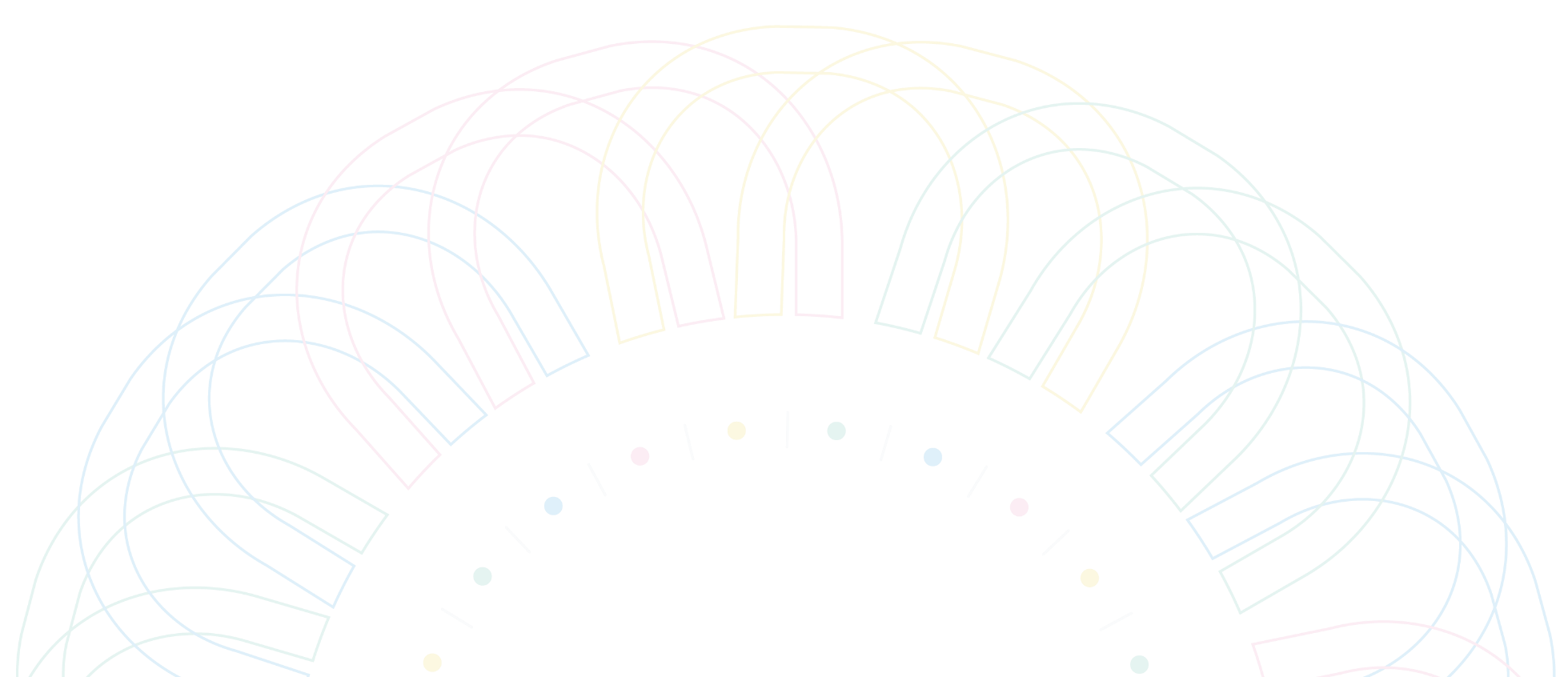 DecisionChanges to school hours Changes to school hours Which individuals or groups will be affected by the decision?Students, staff, parents/carers, broader community members related to schoolStudents, staff, parents/carers, broader community members related to schoolRegion completing assessmentWhat law or regulation allows you to make this decision? N/AN/AIDENTIFYIMPACTJUSTIFICATIONOUTCOME Are human rights engaged by the decision? Are these rights limited or promoted by the decision?Is there a good reason for any limitation and is it justifiable? Is the decision compatible with human rights? Consider all rights affected. S.18 Freedom from forced work The right to freedom from forced work is promoted by this decision.Determining staff support and compliance with industrial instuments is part of the mandatory internal capacity assessement process in the Making changes to school hours procedure and will ensure the right to freedom from forced work is not limited. Staff wellbeing is a consideration when proposing changes to school hours, and changing school hours may also provide staff with flexibility in work or contact hours.No limitations have been identified.The decision is compatible with human rights. The right to freedom from forced work is promoted by this decision. S.21 Freedom of expressionThe process to change school hours promotes the right to freedom of expression as it ensures stakeholders have the opportunity to express their views and opinions through extensive consultation.The Makings changes to school hours procedure requires the outcome of decisions about changing school hours to be communicated broadly, ensuring stakeholders have access to information which may affect them.No limitations have been identified.The decision is compatible with human rights. The right to freedom of expression is promoted by this decision.S.26 Protection of families and childrenThe decision to change school hours must take into account the best interests of students, including their health and wellbeing. Therefore, it promotes the right to protection of families and children.The Making changes to school hours procedure also requires schools to ensure that appropriate supervision is provided for students during standard school hours (as required) for their safety. No limitations have been identifiedThe decision is compatible with human rights.The right to protection of families and children is promoted by this decision. S.36 Right to educationChanging school hours generally promotes the right to education. The Making changes to school hours procedure requires that P-12 CARF requirements can still be met for all students so they receive the full schooling education they are entitled to.Before full implementation of the changed school hours, a trial must be undertaken. This enables any impact of the change to be evaluated and assessed to ensures it does not negatively impact on students and their education.No limitations have been identifiedThe decision is compatible with human rights.The right to education is promoted by this decision. Assessed by       NamePositionRegional Director or their nominated approver,Date

Authorising
Law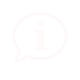 Before undertaking a human rights impact assessment, you must consider if there is a law or regulation that allows you or the decision maker to make this decision and limit a person’s rights. If you cannot identify a law or regulation, then you may not be able to limit the right. For example, a decision to limit the human right to privacy by installing CCTV to ensure the safety of students must be authorised by law.s.Human rightSummaryExamples of potential limitations 15Recognition and equality before the lawEveryone is entitled to equal and effective protection against discrimination, and to enjoy their human rights without discrimination.Delivery of an entitlement or service (or imposing compliance options) to some groups but not others. A policy, process or eligibility that disproportionally affects a group in the community.16Right to lifeEvery person has a right to life and the right not to be arbitrarily deprived of life. The right to life includes a duty on government to take appropriate steps to protect the right to life.Withholding life sustaining services (such as medical or welfare services), use of deadly force, not adequately protecting lives of people in care (or in your care), including harm they may do themselves. 17Protection from torture and cruel, inhuman or degrading treatmentA person must not be tortured, treated or punished in a cruel, inhuman or degrading way or subjected to medical treatment or experiments without their full and informed consent.Causing a person serious physical or mental pain, suffering or humiliation.Crisis intervention strategies or behaviour management plans that include the use of: seclusion; chemical, physical or mechanical restraint; or containment.Policy that regulates treatment of students or authorises a person to be searched18Freedom from forced workA person must not be forced to work or be made a slave. A person is a slave when someone else has complete control over them.Compels the provision of any labour or the performance of any service under threat of a penalty.19Freedom of movementEvery person lawfully within Queensland has the right to move freely within the state, and to enter and leave it and has the freedom to choose where they live.Physical or procedural barriers, such as requiring permission to enter, move about or preventing access to school grounds. Monitoring a person’s movements.20Freedom of thought, conscience, religion and beliefEvery person has the right to think and believe what they want. This includes the freedom to have or choose a religion and demonstrate that religion individually or as part of a group, in public or private.Requiring a person to disclose their religion or belief, or regulating conduct that affects a person’s worship, observance, practice or teaching of religion or belief.Regulating dress code which prevents a person from demonstrating their belief.Mandating attendance at religious instruction or instruction not of your choice.21Freedom of expressionEvery person has the right to hold an opinion without interference.  This includes the right to seek, receive and share information and ideas orally, in writing, in print, by way of art or in any other medium.Regulating or requiring approval of the manner, content and format of expression, such as dress codes.Censoring materials or regulating/restricting an individual’s access to information.22Peaceful assembly and freedom of associationEvery group has the right to join groups and assemble peacefully.Limiting the ability to hold gatherings.Treating people differently on the basis of their membership of a group or association or prohibiting membership to a group or association.23Taking part in public lifeEvery person has the right to take part in the public life of the State, such as the right to vote or run for public office.Limiting a person’s ability to take part in local and state government elections. Limits a person’s access, on general terms of equality, to the public service and to public office, including eligibility requirements for public service positions.24Property rightsAll persons have the right to own property and must not have that property taken arbitrarily, unless the law says it can be taken.Seizing or requiring forfeiture of a person’s property.A policy that allows a public entity access to a person’s private property.25Privacy and reputationA person’s privacy, family, home and correspondence must not be unlawfully interfered with.  A person’s reputation must not be unlawfully attacked.  Personal information and data collection, surveillance (CCTV), mandatory reporting and mandatory disclosure, inspecting private communication, search powers, physical intervention, physical examination, and interfering with physical and mental integrity, including appearance, clothing, gender, sexuality and home.

s.Human rightSummaryExamples of potential limitations26Protection of families and childrenFamilies are the fundamental group unit of society and entitled to protection by society and the State. Every child has the right to protection they need that is in the best interests as a child.  Limits to survival or development of a child to the maximum extent possible.Limiting any aspect of care of children (or ability to provide care), including children cared for by parents, guardians, informal carers, children out of home care, children with disability, parents and carers with a disability.27Cultural rights-generallyPersons with particular cultural, religious, racial and linguistic backgrounds have a right to enjoy their culture, declare and practice their religion, and use their language.Limiting observance of any religious practices, or limiting communication in languages other than English.Restricting capacity for persons to declare or make public their affiliation to a particular racial, religious or cultural group. 28Cultural rights-Aboriginal peoples and Torres Strait Islander peoplesAboriginal and Torres Strait Islander peoples in Queensland hold distinct cultural rights. They include the rights to practice their beliefs and teachings, use their languages, protect and develop their kinship ties, and maintain their relationship with the lands, seas and waterways.Limiting the ability of Aboriginal persons to take part in cultural practice or otherwise interferes with their distinct cultural practices, or prohibits the use of traditional language. Includes recognition that the concept of ‘kinship’ differs in Aboriginal culture to non-Aboriginal culture.29Right to liberty and security of personThe right to liberty protects the right to not be arrested or detained except in accordance with the law. The right to security of the person includes protection of the physical and mental integrity of a person.Detaining a person for treatment for a mental illness or on safety grounds, such as intoxication or threat to others; or because of behaviour.Restrictive practices.Not responding appropriately to complaints of bullying. 30Humane treatment when deprived of libertyPeople have the right to be treated with humanity if they are accused of breaking the law and are detained. This right extends to a person being detained for reasons outside the parameters of criminal law.Relates to the conditions under which someone may be detained (e.g. prisons, mental health services).Restrictive practices.31Fair hearingA person has the right to have criminal charges or civil proceedings decided by a competent, independent and impartial court or tribunal after a fair and public hearing.Rules of evidence and procedure in courts and tribunals, including safeguards for witnesses such as children or vulnerable persons.Restricting publication of court proceedings.32Rights in criminal proceedingsMinimum guarantees that apply when charged with a criminal offence, including the right to an interpreter, lawyer, to be heard without delay.Regulates aspects of criminal trial procedure.33Children in the criminal processA detained child must not be held with adults.  They must also be brought to trial as quickly as possible and treated in a way appropriate for their age.Holding children in amenities that have limited facilities or services for the care and safety of children during the criminal process.34Right not to be tried or punished more than onceIf a person has been acquitted or convicted for an offence, they must not be tried or punished again.Applies only to criminal offences.Does not include disciplinary actions.35Retrospective criminal lawsA person cannot be punished or prosecuted for things that were not criminal offences at the time they were committed.  Creating new criminal offences or amending offence provisions.36Right to educationEvery child has the right to have access to primary and secondary education appropriate to their needs.  Every person has the right to have access, based on their abilities, to further vocational education and training that is accessible to all.Action not consistent with the Education (General Provisions) Act 2006 (Qld).Limiting public education service delivery.Failing to tailor education and its mode of delivery for students such as migrants, refugees, working students, students with children, students in detention, homeless students and students with disabilities.37Right to health servicesEvery person has the right to access health services without discrimination.  A person must not be refused necessary emergency medical treatment.Limiting access to health facilities, goods, including essential medications and services especially for vulnerable or marginalised groups.